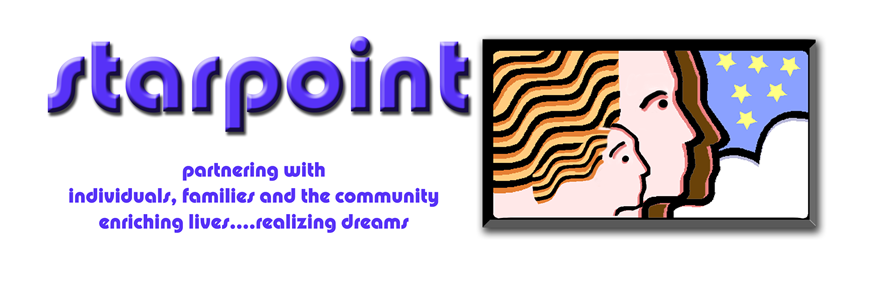 January 26, 2015STARPOINT CONSUMER STARSIN WORLD PREMIER FILMStarpoint consumer Jason D. may be in line for an Oscar in his non speaking role in several scenes in a soon to be released film, “A Town Without Faith” created and filmed by David Showalter, Canon City.The film also includes Jason’s parents, Dave & Patti who have been rehearsing and filming for several months and includes scenes in Florence and around Fremont County.  The Doxtater family attends Solid Rock Bible Study on Wednesday evenings as well helping out at the Compassion Food Bank on the third Saturday each month.The free 2-hour feature length film will have its world premier showing on January 31 and February 6 at 7p at the Solid Rock Fellowship, 4501 Bear Paw Dr. in Florence.	Copies of the film will be available for purchase at the premier as well as at Words of Life bookstore in Canon City.For more information about the film and David https://www.facebook.com/pages/The-Florence-Citizen/157955437616961?fref=nfCongratulations Jason!For more information contact Ron Hinkle, 269-2228, rhinkle@starpointco.com.